GOD In His Own Words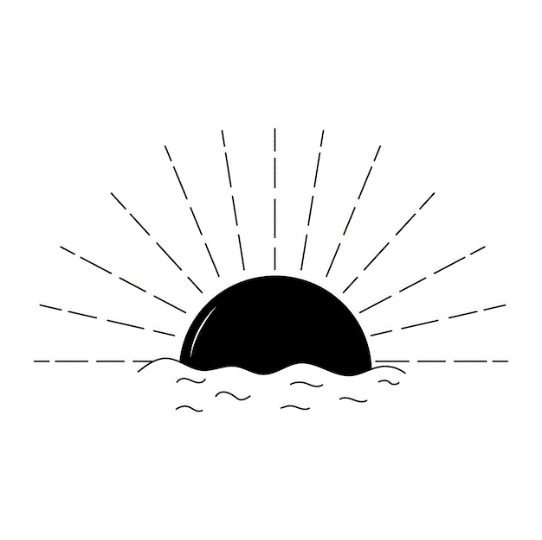 Pastor Toby Locke    Week 11    12/10/2023Messiah the JudgeIsaiah 42:1-4, 11:1-5, 9:6-7According to Isaiah: Messiah’s Primary Job:  bring forth __________. (42:1, 4)  God’s ________ will ______________ Him. (42:1, 11:2)He will judge _________________. (11:3-4)He will not quit until _______ is the _____ in the world. (42:4)His justice will be ___________. (9:6-7)According to the New Testament: God has appointed a _________. (Acts 17:30-31)The ultimate judge of our eternal ________ is _______.  (Acts 10:42, 2 Timothy 4:1, John 5:22, Romans 2:16)The way to avoid judgment is to __________ in Jesus.      (Acts 10:43, Romans 8:1)Even those who _________ will be ______________.                  (2 Corinthians 5:9-10, 1 Cor. 4:4, 11:29-32, 1 Peter 4:17, Hebrews 10:30)Those who are ___________ will be ______________.                  (2 Timothy 4:8, Matthew 16:27, Revelation 21:12; Isaiah 40:10, 62:11) 